Manuscript template: Full title must be in sentence case First AUTHOR1,*, Second AUTHOR1,21 Department, Faculty, University, City, Country2 Department of Chemistry, Faculty of Arts and Science, Ordu University, Ordu, Turkey*Correspondence: chem@tubitak.gov.trORCIDs:First AUTHOR: https://orcid.org/0000-0001-2345-6789Second AUTHOR: https://orcid.org/0000-0001-2345-6785Abstract: This document is a template for use by authors sending manuscripts to the Turkish Journal of Chemistry. The title of the manuscript must be written in lower case except for the first word and proper nouns. Author names must be given in full, with surnames (family names) all in capitals. Author addresses must be given in English in the following order: Department, Faculty, University, City, Country, with numbers in superscript after each author name to indicate his/her address. Footnotes must not be used for addresses. The corresponding author’s email address must be clearly given, marked with an asterisk. The abstract must not be longer than 200 words and must clearly emphasise the objective of the study, experimental procedure(s), key results, and conclusions.The manuscript’s title and abstract must not contain mathematical formulae. The abstract must not contain any reference citations. Please provide 3–10 key words or phrases that will be useful for retrieval and indexing. The key words must be separated by commas and should not include acronyms. Key words should not be a virtual copy of the title.Key words: Molecular ecosystem, instructions for authors, manuscript template IntroductionThe Introduction should argue the case for the study, outlining only essential background, and should not include the findings or the conclusions. It should not be a review of the subject area, but should finish with a clear statement of the question being addressed. Manuscript contentAuthors should use this template when preparing a manuscript for submission to the Turkish Journal of Chemistry. The manuscript should be written in Microsoft Word. The text in the relevant sections of the template can be replaced by typing or copying and pasting, or the Styles given in the template can be used. Styles can be applied to selected sections of the text as shown in the Figure. 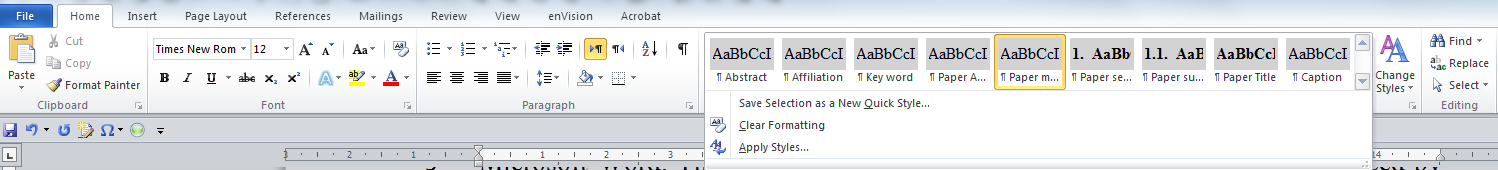 Figure. Styles.Research articles should be divided into the sections listed below. Principal sections should be numbered consecutively (1. Introduction, 2. Materials and methods, etc.) and subsections should be numbered 1.1., 1.2., etc. Do not number the Acknowledgements or References sections. Manuscripts must be written in English. Contributors who are not native English speakers are strongly advised to ensure that a colleague fluent in the English language or a professional language editor has reviewed their manuscript. Concise English without jargon should be used. Repetitive use of long sentences and passive voice should be avoided. It is strongly recommended that the text be run through computer spelling and grammar programs. Either British or American spelling is acceptable but must be consistent throughout. All manuscripts are checked for their compliance with the Instructions for Authors. Manuscripts not complying with the instructions will not be submitted to referees for evaluation. Manuscripts must be double-spaced with 3-cm margins on all sides of the page, in Times New Roman font size 12. Every page of the manuscript, including the title page, references, tables, etc., should be numbered. The manuscript must also have line numbers starting with 1 on each consecutive page.Symbols, units, and abbreviationsIn general, the journal follows the conventions of Scientific Style and Format, The CSE Manual for Authors, Editors, and Publishers, Council of Science Editors, Reston, VA, USA (7th ed.). If symbols such as ×, µ, η, or ν are used, they should be added using the Symbol menu of Word. Degree symbols (°) must be used from the Symbol menu, not superscripted letter o or number 0. Multiplication symbols must be used (×), not the letter x. Spaces must be inserted between numbers and units (e.g., 3 kg) and between numbers and mathematical symbols (+, –, ×, =, <, >), but not between numbers and percent symbols (e.g., 45%). Please use SI units. All abbreviations and acronyms should be defined at first mention. Latin terms such as et al., in vitro, or in situ should not be italicised. Use hectare instead of acre or decare. Reference citationsCitations in the text should be identified by numbers in square brackets. If the manuscripts are prepared in LaTeX format, the citations should be given via “cite” command during the preparation of LaTeX file, not given in square brackets manually. The list of references at the end of the paper should be given in order of their first appearance in the text. All authors should be included in reference lists unless there are 6 or more, in which case only the first 5 should be given, followed by “et al.”. Do not use individual sets of square brackets for citation numbers that appear together, e.g., [2–6], not [2]. Do not include personal communications, unpublished data, websites, or other unpublished materials as references, although such material may be inserted (in parentheses) in the text.Materials and methodsPlease provide concise but complete information about the materials and the analytical and statistical procedures used. This part should be as clear as possible to enable other scientists to repeat the research presented. Brand names and company locations should be supplied for all mentioned equipment, instruments, chemicals, etc.ResultsThe same data or information given in a Table must not be repeated in a Figure and vice versa. It is not acceptable to repeat extensively the numbers from Tables in the text or to give lengthy explanations of Tables or Figures.Tables and figuresAll illustrations (photographs, drawings, graphs, etc.), not including tables, must be labelled “Figure”. Figures must be submitted both in the manuscript and as separate files. All tables and figures must have a caption and/or legend and be numbered (e.g., Table 1, Figure 2), unless there is only one table or figure, in which case it should be labelled “Table” or “Figure” with no numbering. Captions must be written in sentence case (e.g., Macroscopic appearance of the samples.). The font used in the figures should be Times New Roman. If symbols such as ×, μ, η, or ν are used, they should be added using the Symbol menu of Word.All tables and figures must be numbered consecutively as they are referred to in the text. Please refer to tables and figures with capitalisation and unabbreviated (e.g., “As shown in Figure 2…”, and not “Fig. 2” or “figure 2”). The tables and figures themselves should be given at the end of the text only, after the references, not in the running text.The resolution of images should not be less than 118 pixels/cm when width is set to 16 cm. Images must be scanned at 1200 dpi resolution and submitted in jpeg or tiff format.Graphs and diagrams must be drawn with a line weight between 0.5 and 1 point. Graphs and diagrams with a line weight of less than 0.5 point or more than 1 point are not accepted. Scanned or photocopied graphs and diagrams are not accepted.Charts must be prepared in 2 dimensions unless required by the data used. Charts unnecessarily prepared in 3 dimensions are not accepted.Figures that are charts, diagrams, or drawings must be submitted in a modifiable format, i.e. our graphics personnel should be able to modify them. Therefore, if the program with which the figure is drawn has a “save as” option, it must be saved as *.ai or *.pdf. If the “save as” option does not include these extensions, the figure must be copied and pasted into a blank Microsoft Word document as an editable object. It must not be pasted as an image file (tiff, jpeg, or eps) unless it is a photograph. Tables and figures, including caption, title, column heads, and footnotes, must not exceed 16 × 20 cm and should be no smaller than 8 cm in width. For all tables, please use Word’s “Create Table” feature, with no tabbed text or tables created with spaces and drawn lines. Tables must be clearly typed, each on a separate sheet, and double-spaced. Tables may be continued on another sheet if necessary, but the dimensions stated above still apply.DiscussionStatements from the Introduction and Results sections should not be repeated here. The final paragraph should highlight the main conclusions of the study. The Results and Discussion sections may be combined.Acknowledgement and/or disclaimers, if anyNames of funding organisations should be written in full.ReferencesDo not include personal communications or unpublished data or materials (such as project final reports, websites, computer programs, poster papers, presentations, and manuscripts that are not published yet) as references. However, these materials may be inserted as a footnote in the main text. The footnotes for websites should be given in the format shown below:Heap I (2006). The International Survey of Herbicide Resistant Weeds [online]. Website http://www.weedscience.com [accessed 00 Month Year].Holmgren PK, Holmgren NH (1998) onward (continuously updated). Index Herbariorum. New York Botanical Garden [online]. Website http://sciweb.nybg.org/science2/IndexHerbariorum.asp [accessed 00 Month Year].If the author of a reference is an organisation or corporation, use its name in the reference list (using an abbreviation in the citation, if appropriate); do not use “Anonymous”. In the case of publications in languages other than English, the published English title should be provided if one exists, with an annotation such as “(article in Turkish with an abstract in English)”. If the publication was not published with an English title, provide the original title only; do not provide a self-translation.References should be formatted as follows (please note the punctuation and capitalisation):Journal articlesJournal titles should not be abbreviated; the whole name of the journal should be given. Include the doi number if one exists.Uygun Y, Bayrak H, Ozkan H. Synthesis and biological activities of methylenebis-4H-1,2,4-triazole derivatives. Turkish Journal of Chemistry 2013; 37 (5): 812-823. doi: 10.3906/kim-1212-66Antolova T, Zaruba S, Sandrejova J, Kocurova L, Vishnikin AB et al. Spectrophotometric determination of mercury using vortex-assisted liquid-liquid microextraction. Turkish Journal of Chemistry 2016; 40 (6): 965-973. doi: 10.3906/kim-1605-63Dursun S, Ozdemir ZO. Biogas production from waste using with anaerobic bacteria. Kimya ve Sanayi Dergisi 2016; 2 (6): 7-22 (in Turkish with an abstract in English).BooksBerkessel A, Groger H. Asymmetric Organocatalysis. Weinheim, Germany: Wiley-VCH, 2005.Pozharskii AF, Soldatenkov AT, Katritzky AR. Heterocycles in Life and Society. Chichester, UK: Wiley, 1997.Chapters in booksLelais G, MacMillan DWC. History and perspective of chiral organic catalysts. In: Mikami K, Lautens M (editors). New Frontiers in Asymmetric Catalysis. Hoboken, NJ, USA: Wiley, 2007, pp. 313-358.Conference proceedings Li Y, Fennell DE, Huang W. Transformation of aniline and 4-chloroaniline in sediments from an industrial site. In: ACS Division of Environmental Chemistry Meeting 236; Philadelphia, PA, USA; 2008. pp. 534-537.Theses Ataman S. Determination of thallium by volatile compound generation atomic absorption spectrometry. MSc, Middle East Technical University, Ankara, Turkey, 2011.